Koneksi Database (Pertemuan ke 8)Sofware yang perlu disiapkan :Java (JDK)JCreatorXAMPBrowserLangkah-langkah :1.	Install Java di C: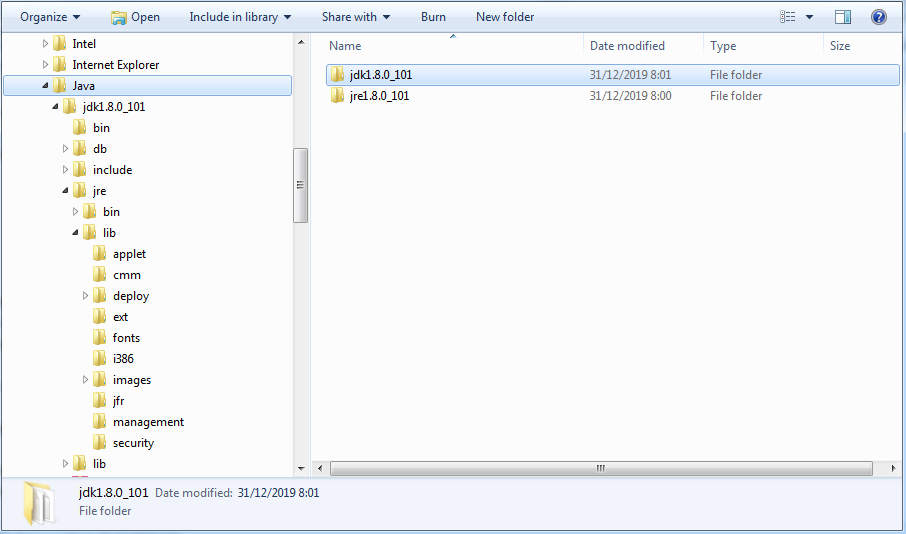 2.	Install JCreator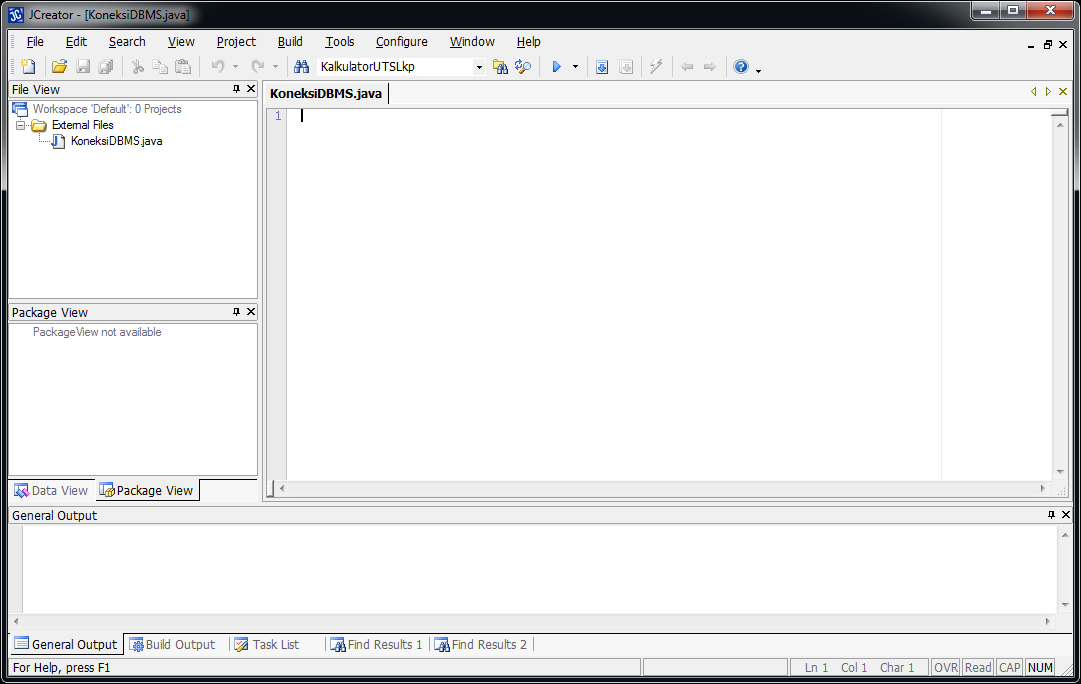 3.	Install XAMP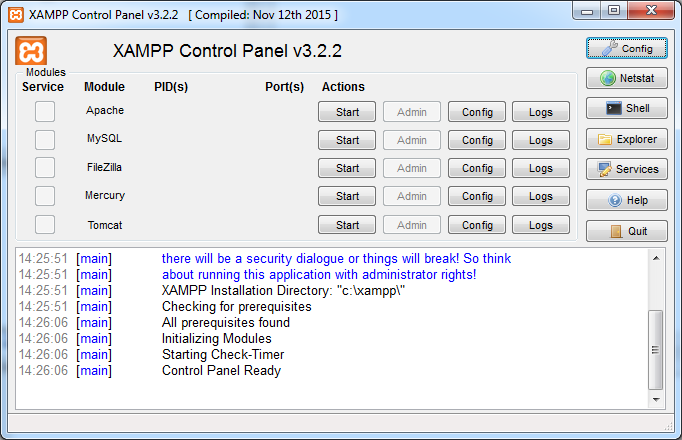 4.	Install Chrome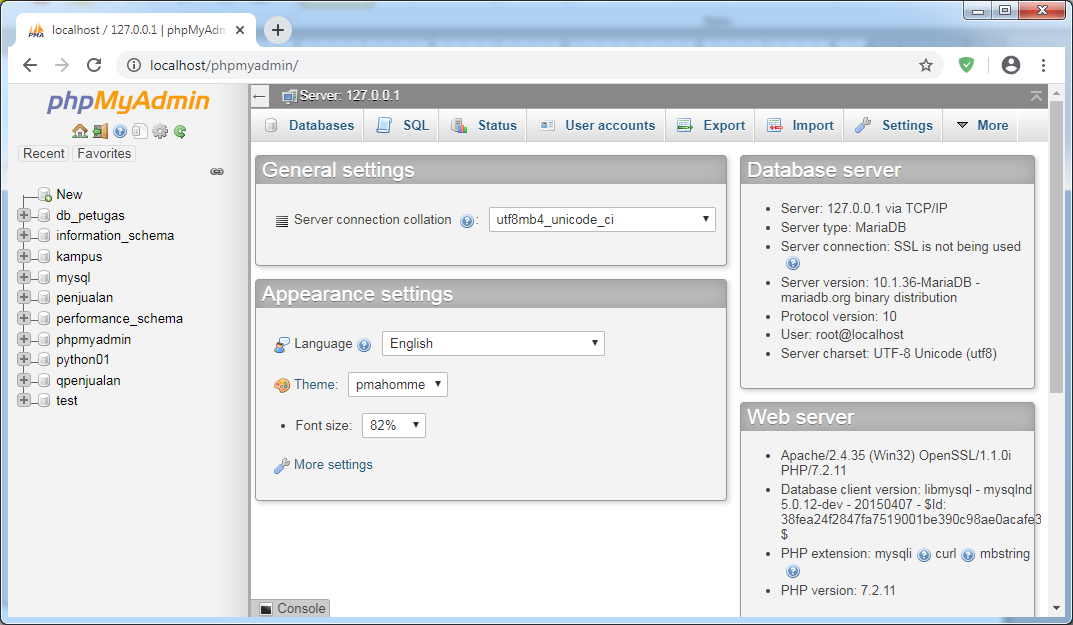 Silahkan Siapkan Database yang akan digunakan :Jalankan XAMP 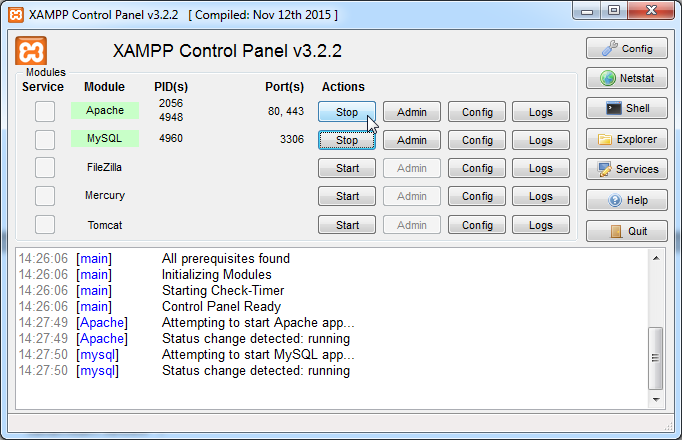 Start pada Actions Apache seperti nampak di atas (tekan tombol start)Start pada Actions MySQL seperti nampak di atas (tekan tombol start)Pastikan berjalanBuka Browser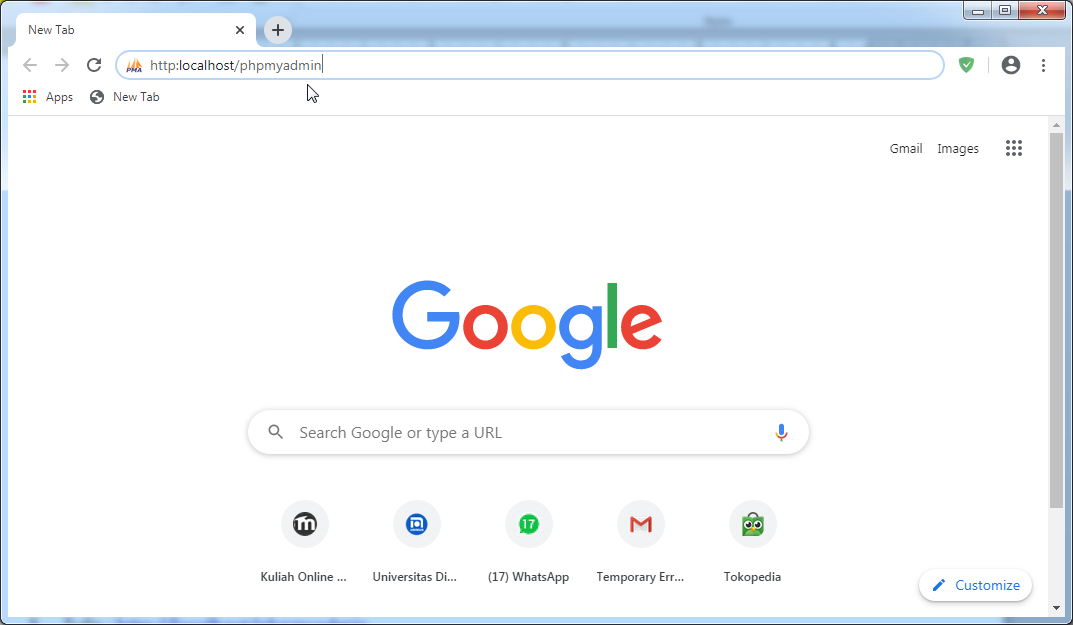 Tulis : http://localhost/phpmyadmin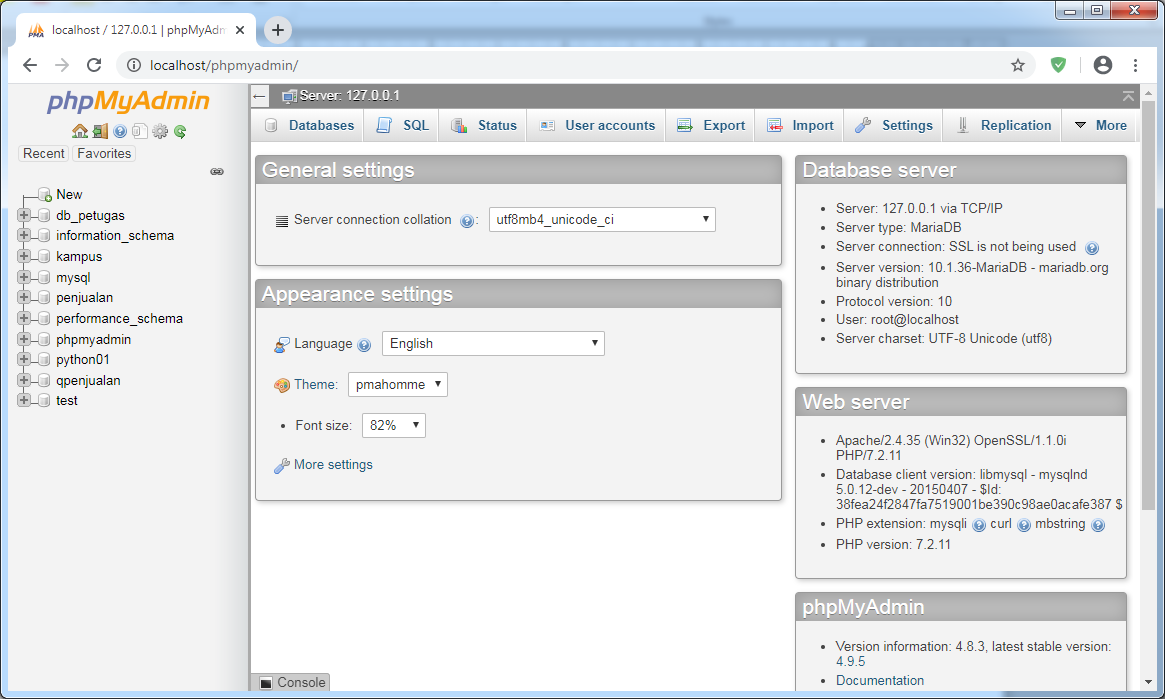 Buat user dengan caraPilih user accounts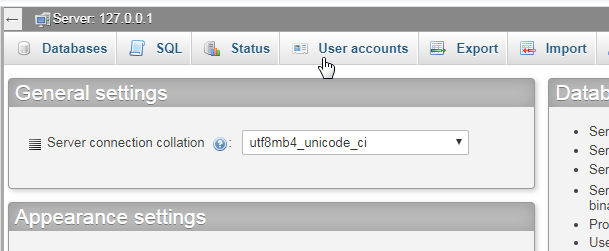 Add use account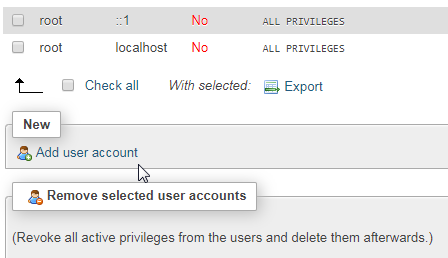 Isikan User name 	: 	nama anda dan nim (contoh : wulan5049)Host name 	: 	LocalPassword 	: 	No Password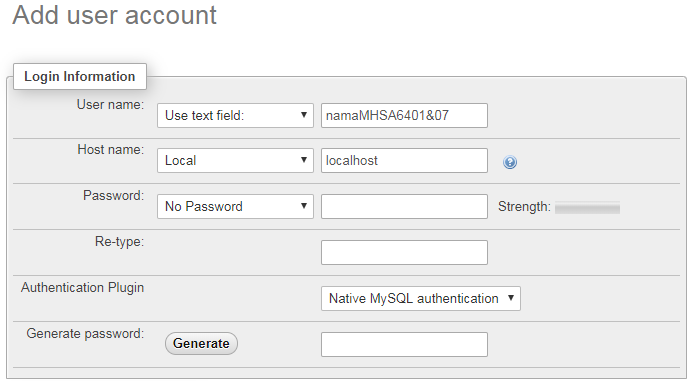 Pilih Global Privileges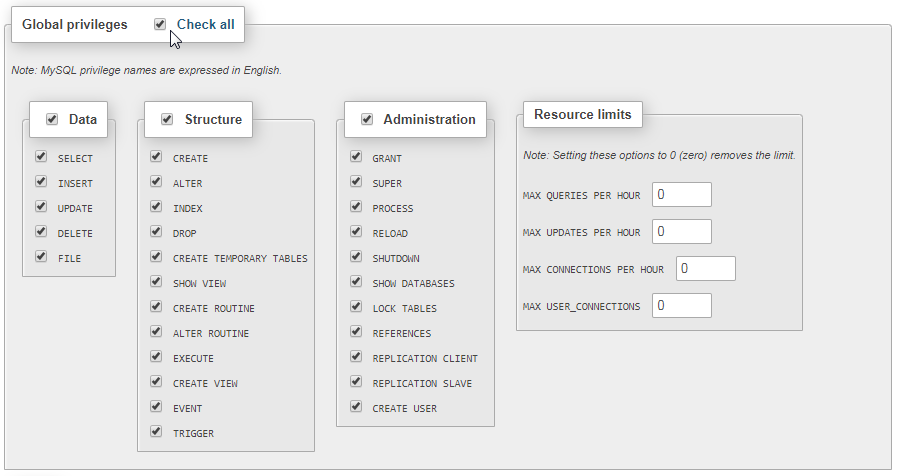 Pilih Go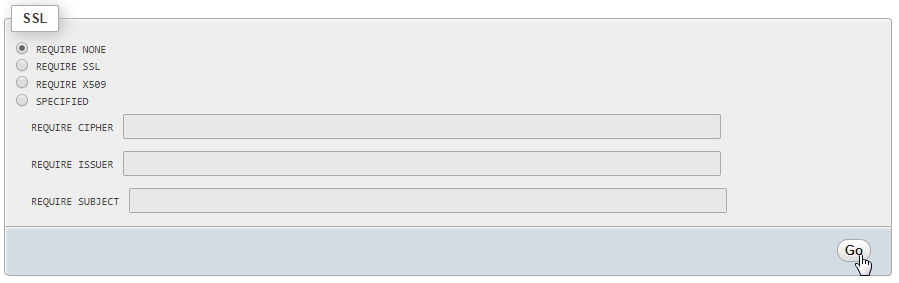 Pilih user account lagi, pastikan user sudah terbentuk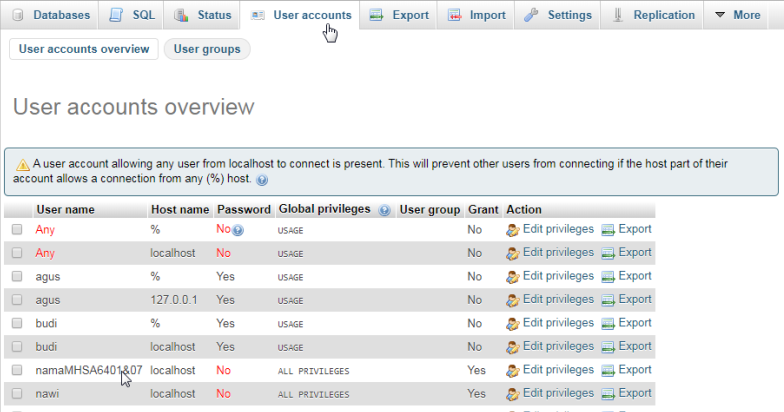 Buat database dengan nama : dbnama dan nim (contoh : dbwulan5049)Pilih Database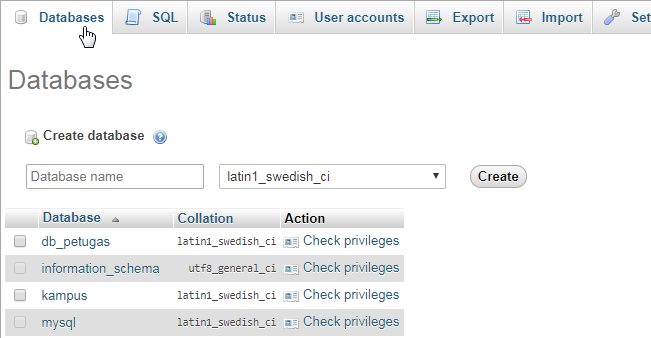 Isikan nama database dengan : dbnama dan nim (contoh : dbwulan5049)Pilih Create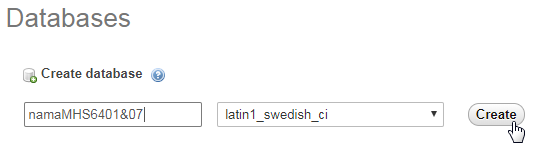 Database sudah terbentuk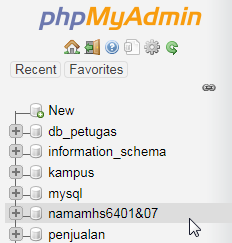 Pada tahap ini kita sudah membuat user dan database, berikutnya kita akan membuat kode program pada java.Untuk membuat koneksi antara mysql dan java butuh driver : 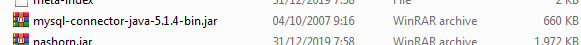 	mysql-connector-java-5.1.4-bin.jar	kopikan file ini ke C:\Program Files (x86)\Java\jdk1.8.0_101\jre\lib\ext 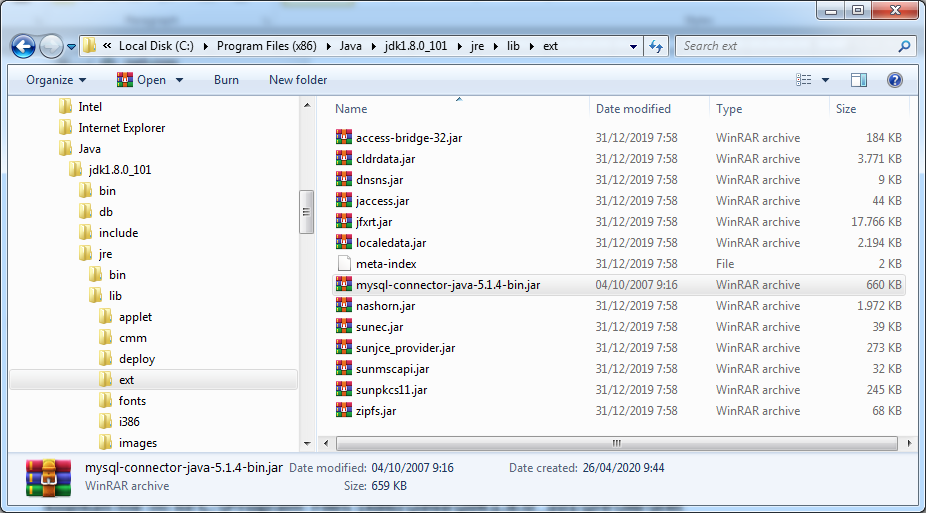 Membuat kode program menggunakan JCreatorBuat File dengan Nama KoneksiDBMS.java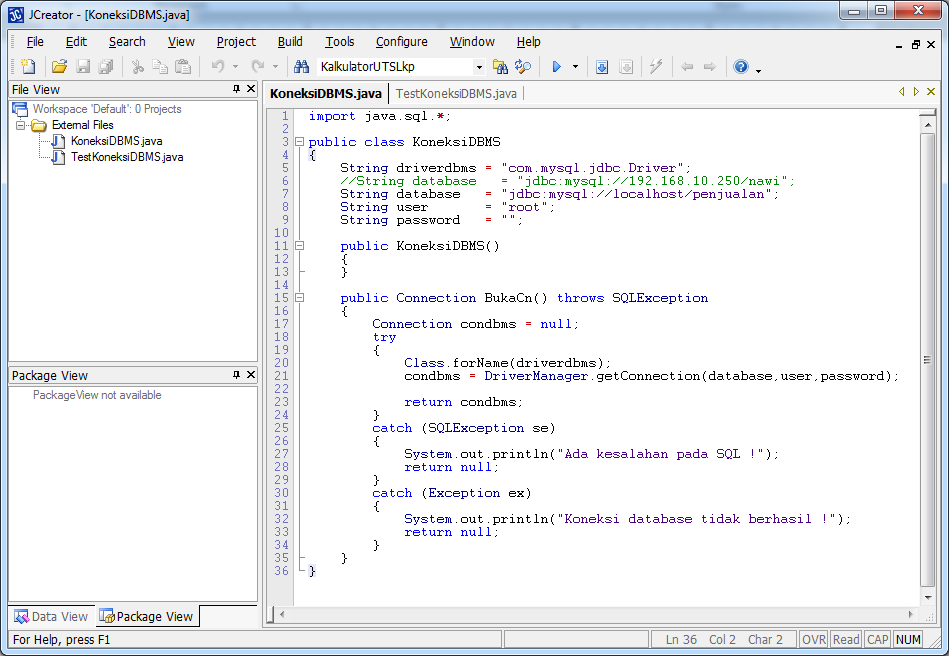 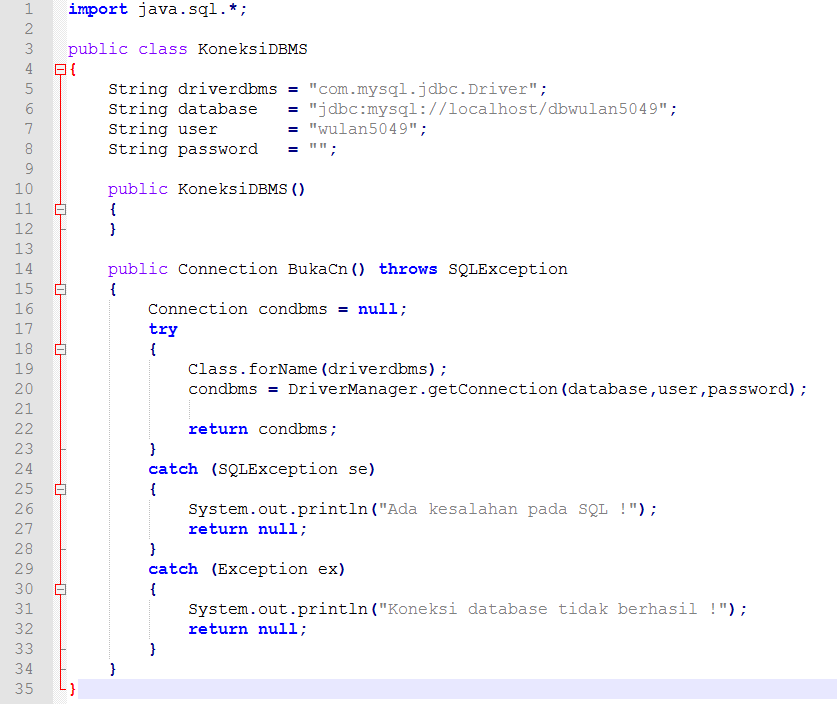 Lakukan kompilasi, pastikan process completed. Program ini tidak perlu dijalankan ( Execute )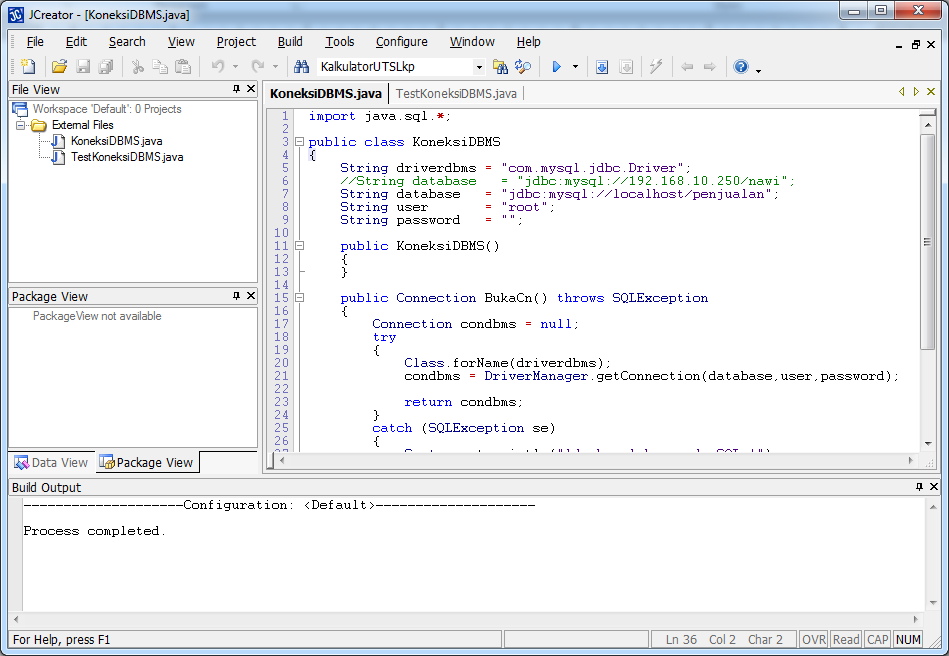 Berikutnya, buat program untuk mengetes koneksi :Buatlah file baru dengan nama TestKoneksiDBMS.java, seperti berikut ini :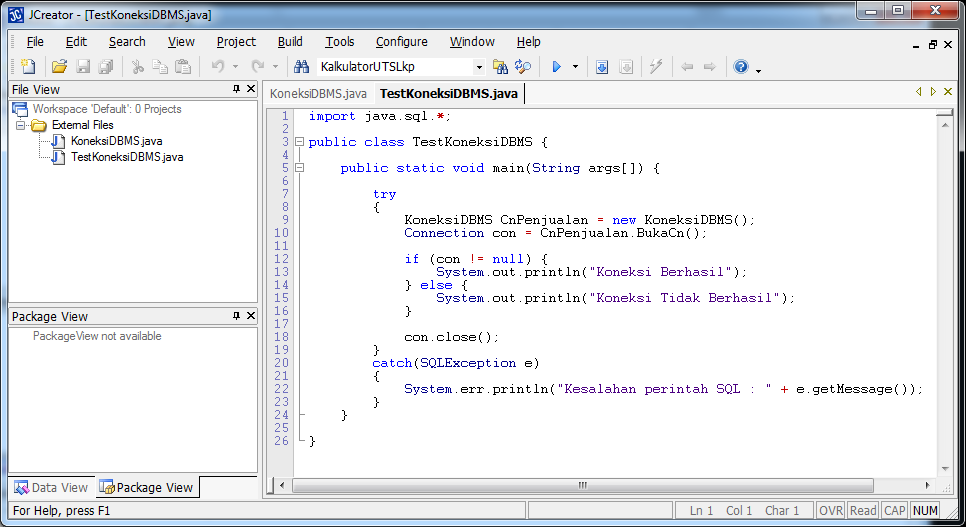 Silahkan ketik program beikut :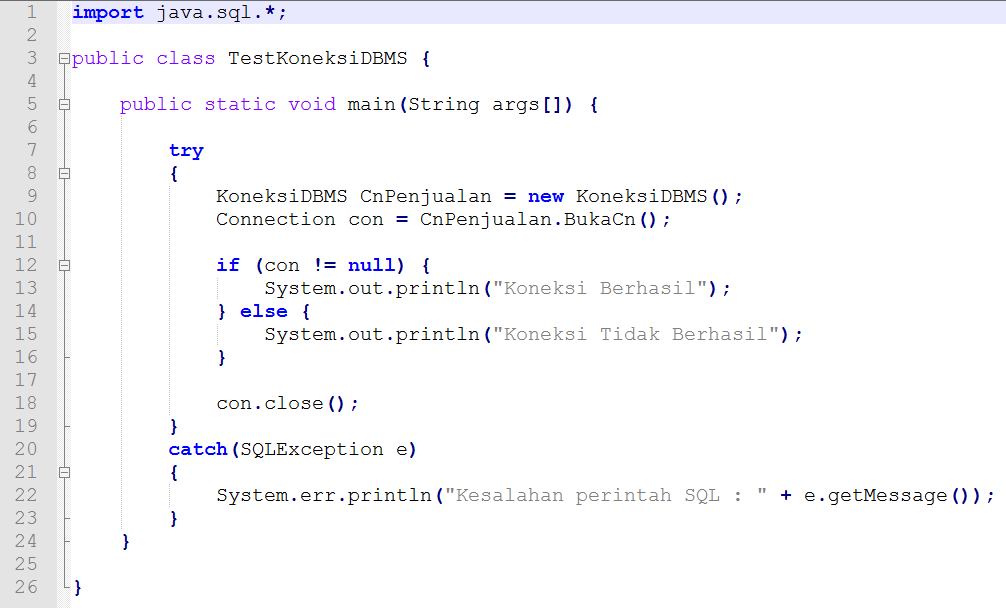 Lakukan kompilasi sampai process completed, seperti tampilan berikut :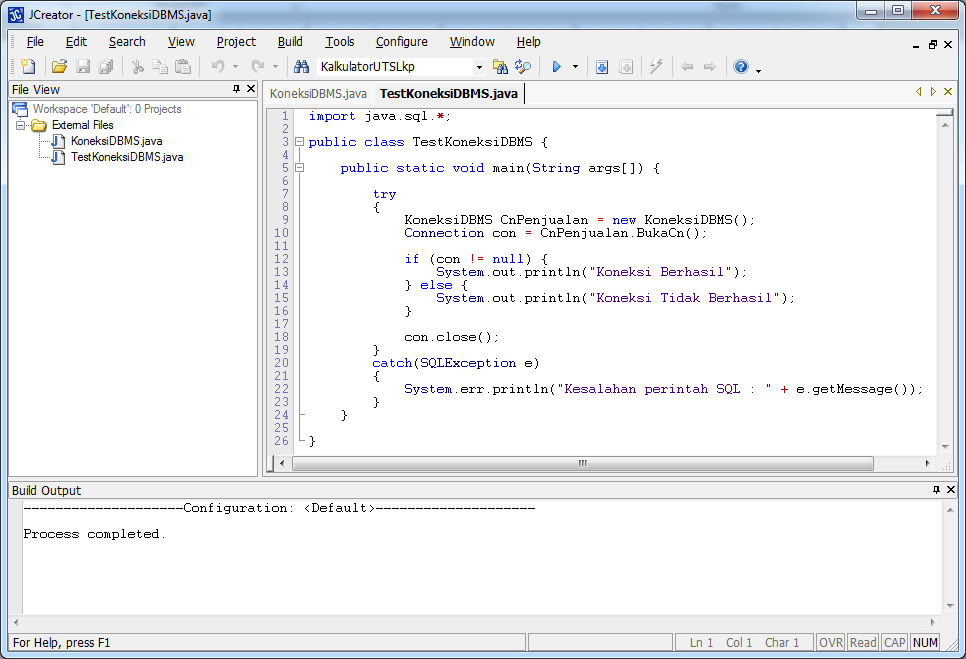 Dan berikutnya silahkan coba jalankan :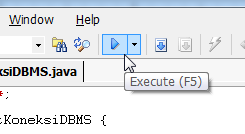 Hasil output program sebagai berikut :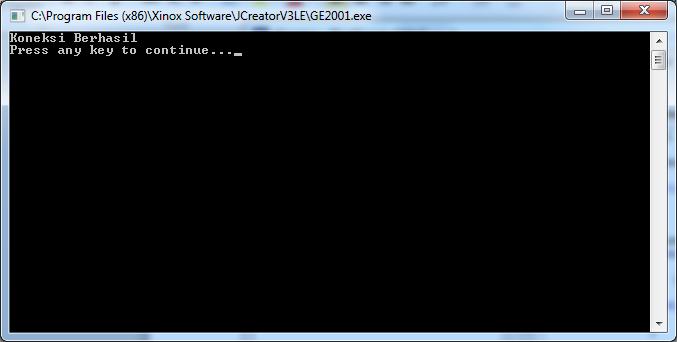 Selamat mencoba,Catatan : materi ini akan berlanjut untuk praktikum berikutnya !